Barry G. Johnson, Sr. / www.barrygjohnsonsr.comRomans: The Righteous Shall Live by Faith / Good; Righteous One; Promise; Gift; Love / Romans 2:6–11All God’s perfect qualities are made freely available to all for the benefit of the whole world.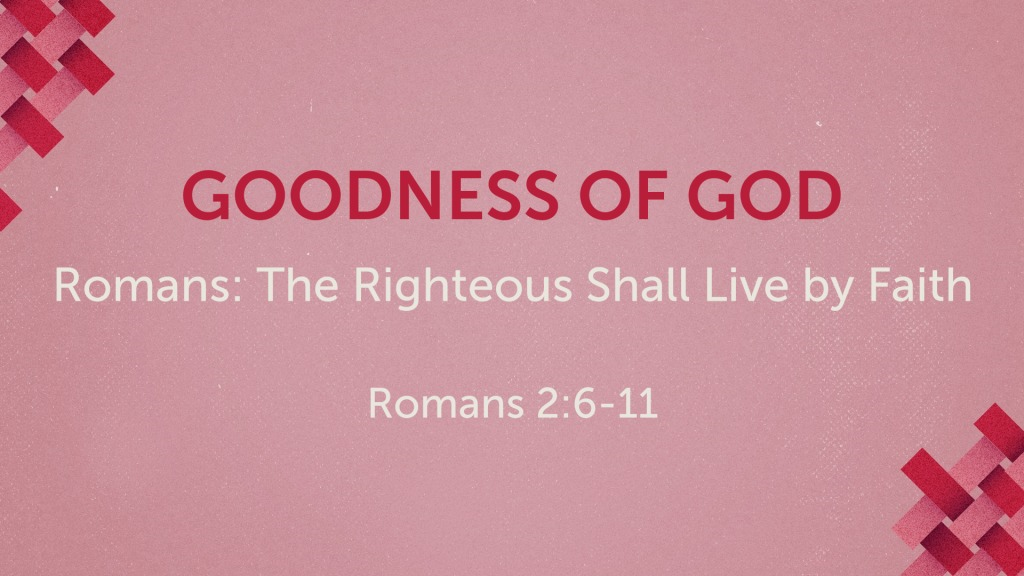 I. God alone is goodMark 10:18 ESV18 And Jesus said to him, “Why do you call me good? No one is good except God alone.II. God demonstrates his goodnessA. In his actionsPsalm 119:68 ESV68 You are good and do good; teach me your statutes.See also 2 Ch 30:18; Ne 9:20; Ps 73:1; Ps 143:10; Ac 10:38; Ro 2:4B. In his work of creation1 Timothy 4:4 ESV4 For everything created by God is good, and nothing is to be rejected if it is received with thanksgiving,See also Ge 1:4; Ge 1:31; Ps 145:9C. In his lovePsalm 86:5 ESV5 For you, O Lord, are good and forgiving, abounding in steadfast love to all who call upon you.See also 1 Ch 16:34; Ps 25:7–8; Ps 69:16; Ps 100:5D. In his giftsJames 1:17 ESV17 Every good gift and every perfect gift is from above, coming down from the Father of lights, with whom there is no variation or shadow due to change.See also Nu 13:27; Dt 8:7; Dt 26:11; Heb 9:11E. In his promises Joshua 23:14–15 ESV14 “And now I am about to go the way of all the earth, and you know in your hearts and souls, all of you, that not one word has failed of all the good things that the Lord your God promised concerning you. All have come to pass for you; not one of them has failed. 

15 But just as all the good things that the Lord your God promised concerning you have been fulfilled for you, so the Lord will bring upon you all the evil things, until he has destroyed you from off this good land that the Lord your God has given you,See also 2 Sa 7:28; 1 Ki 8:56; Je 29:10F. In his commandsPsalm 119:39 ESV39 Turn away the reproach that I dread, for your rules are good.See also Ps 19:7; Ro 7:12; Ro 7:16; Ro 12:2III. God’s goodness is to be experiencedA. God is good to those who trust himPsalm 34:8 ESV8 Oh, taste and see that the Lord is good! Blessed is the man who takes refuge in him!Nahum 1:7 ESV7 The Lord is good, a stronghold in the day of trouble; he knows those who take refuge in him.See also Ex 33:19; 2 Ch 7:10; Job 42:11; Ps 31:19–20; Ps 84:11; Ps 86:17; La 3:25; Am 5:14–15; 1 Pe 2:3B. God’s people can rely on his goodnessJeremiah 32:40 ESV40 I will make with them an everlasting covenant, that I will not turn away from doing good to them. And I will put the fear of me in their hearts, that they may not turn from me.See also Ps 23:6; Ps 27:13; Mt 7:11; Php 1:6IV. God works positively for good in unfavorable circumstancesGenesis 50:20 ESV20 As for you, you meant evil against me, but God meant it for good, to bring it about that many people should be kept alive, as they are today.See also Ac 2:23–24; Ro 8:28; 2 Co 4:17; Heb 12:10V. God’s goodness is to be praisedPsalm 135:3 ESV3 Praise the Lord, for the Lord is good; sing to his name, for it is pleasant!See also Dt 8:10; 2 Ch 5:13; 2 Ch 7:3; Ps 86:5; Ps 136:1; Ps 145:7God’s Goodness seen in His Plan of SalvationHEAR - BELIEVE - REPENT - CONFESS - BE BAPTIZED - REMAIN FAITHFULRomans 10:17 ESV17 So faith comes from hearing, and hearing through the word of Christ.Hebrews 11:6 ESV6 And without faith it is impossible to please him, for whoever would draw near to God must believe that he exists and that he rewards those who seek him.Romans 2:4 ESV4 Or do you presume on the riches of his kindness and forbearance and patience, not knowing that God’s kindness is meant to lead you to repentance?1 Timothy 6:12 ESV12 Fight the good fight of the faith. Take hold of the eternal life to which you were called and about which you made the good confession in the presence of many witnesses.Ephesians 4:4–6 ESV4 There is one body and one Spirit—just as you were called to the one hope that belongs to your call— 5 one Lord, one faith, one baptism, 6 one God and Father of all, who is over all and through all and in all.1 Corinthians 15:58 ESV58 Therefore, my beloved brothers, be steadfast, immovable, always abounding in the work of the Lord, knowing that in the Lord your labor is not in vain.Spiritual Exercise and Plan of Action1.	What does it mean, God is good?2.	Name 6 ways God demonstrates His goodness.3.	How have you experienced God’s goodness?4.	Can you name an example of how God worked positively for you in unfavorable conditions?5.	How will you praise God’s goodness moving forward?